20 questions about NCEA (Dominoes Activity)The full name for the NCEAWhat NZQF stands forThe number of levels on the NZQF: 10 (level 10 is a doctorate level, the highest formal qualification on the NZQF)The NZQF levels for NCEA Levels 1-3What NZQA stands forThe number of literacy credits required to pass NCEA Level 1The number of numeracy credits required to pass NCEA Level 1Why a student would need to know about the ‘approved subject’ listWhat ‘standards’ represent in NCEAStandards are the / skills or knowledge that you are expected to achieve in a courseAssessments measure / how well you meet the standard. Assessments can be internally assessed or externally assessedAn internally assessment could be / a test, activity or assignmentAn external assessment could be / an end of year exam or portfolio of workNCEA Level 1 requires / 80 credits and any level including literacy and numeracy requirementsNCEA Level 2 requires / 80 credits – a minimum of 60 credits at Level 2 and 20 credits at any levelNCEA Level 3 requires / 80 credits – a minimum of 60 credits at Level 3 or above and 20 credits and level 2 or above.Students receive NCEA certificate endorsement if / they gain 50 credits at excellence (to be endorsed with excellence) or 50 credits at merit (to be endorsed with merit)Students can receive course endorsement if / in a single year s/he gains 14 or more credits at Merit / Excellence in a single courseI have…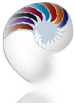 Who has…The full name for the NCEAI have…The National Certificate of Education AchievementWho has…What NZQF stands forI have…New Zealand Qualifications FrameworkWho has…The number of levels on the NZQF   I have…10 (level 10 is a doctorate levelWho has…The NZQF levels that NCEA covers  I have…Levels 1 - 3 Who has…What NZQA stands forI have…New Zealand Qualifications AuthorityWho has…The number of literacy credits required to pass NCEA Level 1I have…10 literacy creditsWho has…The number of numeracy credits required to pass NCEA Level 1I have…10 numeracy creditsWho has…Why a student would need to know about the ‘approved subject list’I have…To help decide which subjects to take for University EntranceWho has…NCEA ‘standards’ demonstrateI have…The skills and knowledge that a student is expected to achieve or know in a courseWho has…What ‘assessments’ measureI have…how well you meet the standard. Assessments can be internally assessed or externally assessedWho has…An internal assessment could beI have…a test, activity or assignmentWho has…An example of an external assessment I have…an end of year exam or portfolioWho has…An external exam is a form ofI have…Formal summative assessmentWho has…To achieve NCEA Level 1 requiresI have…80 credits at any level including literacy and numeracy requirementsWho has…To achieve NCEA Level 2 requiresI have…80 credits – a minimum of 60 credits at Level 2 and 20 credits at any levelWho has…To achieve NCEA Level 3 requiresI have…80 credits – a minimum of 60 credits at Level 3 or above and 20 credits at level 2 or above.Who has…Students receive NCEA certificate endorsement for excellence ifI have…they gain 50 credits at excellence Who has…Students receive NCEA certificate endorsement for merit ifI have…they gain 50 credits at meritWho has…Students receive NCEA course endorsement ifI have…in a single year s/he gains 14 or more credits at Merit / Excellence in a single courseWho has…(KUA MUTU)